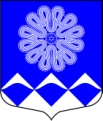 РОССИЙСКАЯ ФЕДЕРАЦИЯАДМИНИСТРАЦИЯ МУНИЦИПАЛЬНОГО ОБРАЗОВАНИЯПЧЕВСКОЕ СЕЛЬСКОЕ ПОСЕЛЕНИЕКИРИШСКОГО МУНИЦИПАЛЬНОГО РАЙОНАЛЕНИНГРАДСКОЙ ОБЛАСТИПОСТАНОВЛЕНИЕ   09 июля  2018 года	№ 57Об утверждении правил содержания и эксплуатации детских площадок и игрового оборудования, расположенных на территории муниципального образования Пчевское сельское поселение Киришского муниципального района Ленинградской области      В соответствии с Федеральным законом  № 131-ФЗ от 06.10.2003г. «Об общих принципах организации местного самоуправления в Российской Федерации», решением совета депутатов муниципального образования Пчевское сельское поселение от 02.11.2017 № 34/190 «Об утверждении Правил благоустройства территории муниципального образования Пчевское сельское поселение Киришского муниципального района Ленинградской области»,  ГОСТ Р 52301-2013 «Оборудование и покрытия детских игровых площадок. Безопасность при эксплуатации. Общие требования», администрация  муниципального образования Пчевское сельское поселениеПОСТАНОВЛЯЕТ:1. Утвердить  «Правила содержания и эксплуатации детских площадок и игрового оборудования», расположенных на  территории муниципального образования Пчевское сельское поселение Киришского муниципального района Ленинградской области (приложение 1).2. Опубликовать настоящее постановление в газете «Пчевский вестник»  и на официальном сайте в сети Интернет.3. Контроль за исполнением настоящего постановления оставляю за собой.Глава администрации						Д.Н. ЛевашовУТВЕРЖДЕНОпостановлением администрациимуниципального образования Пчевское сельское поселениеКиришского муниципального района Ленинградской областиот 09 июля  2018 № 57(приложение 1)ПРАВИЛА СОДЕРЖАНИЯ И ЭКСПЛУАТАЦИИДЕТСКИХ   ПЛОЩАДОК И ИГРОВОГО ОБОРУДОВАНИЯ, РАСПОЛОЖЕННОГО НА ТЕРРИТОРИИ МУНИЦИПАЛЬНОГО ОБРАЗОВАНИЯ ПЧЕВСКОЕ СЕЛЬСКОЕ ПОСЕЛЕНИЕ КИРИШСКОГО МУНИЦИПАЛЬНОГО РАЙОНА ЛЕНИНГРАДСКОЙ ОБЛАСТИ1.ОБЩИЕ ПОЛОЖЕНИЯДетские площадки обычно предназначены для игр и активного отдыха детей разных возрастов: преддошкольного (до 3 лет), дошкольного (до 7 лет), младшего и среднего школьного возраста (7-12 лет). Площадки могут быть организованы в виде отдельных площадок для разных возрастных групп или как комплексные игровые площадки с зонированием по возрастным интересам. Для детей и подростков (12-16 лет) рекомендуется организация спортивно-игровых комплексов (микро-скалодромы, велодромы и т.п.) и оборудование специальных мест для катания на самокатах, роликовых досках и коньках. Удельные размеры площадок определяются из расчета 0,5- 0,7 кв.м/чел. на 1 жителя.2.ТРЕБОВАНИЕ К РАЗМЕЩЕНИЮ ДЕТСКИХ ИГРОВЫХ  ПЛОЩАДОКРазмещение детской игровой площадки должно производиться, с учетом следующих позиций:- особенности ландшафта (уклоны на местности, деревья, дорожки и т.п.);- расположение подземных коммуникаций в районе планируемой площадки;- обязательное наличие зон безопасности для каждого отдельного игрового компонента площадки (не менее двух метров от одного до другого, для качелей - длина качелей + );- выделение возрастных зон в связи с отсутствием у маленьких детей чувства опасности и слабого развития координации движений;- ограждение площадки от близко проходящего транспорта, пешеходных дорожек, выгула собак.-минимальное расстояние от окон жилых и административных зданий до детских площадок должно быть не менее .Важное значение имеет экологическая и санитарная безопасность на детских площадках. Исключено соседство с грязными водоемами, мусоросборниками, гаражами и т.п. Если последнее невозможно, оборудование не должно использоваться, либо должно быть демонтировано и удалено.Поверхность игровой площадки должна быть свободна от каких-либо острых, заточенных частей или опасных выступов.Материалы с плохим смягчающим свойством приземления должны использоваться только вне области приземления.Оборудование игрового комплекса должно быть установлено безопасным способом квалифицированным персоналом в соответствии с техническим паспортом на изделие, а также согласно проекту, нормативным документам и инструкциям производителя. После завершения монтажа оборудования собственник (заказчик) производит комиссионное обследование и составляет акт приемки.Во время обследования проверяется комплектность, правильность и надежность сборки игровых элементов, прочность крепления к фундаментам, безопасность покрытия площадки, наличие технического паспорта изделия.До оформления акта приемки игровая площадка и оборудование на ней должны быть закрыты для использования.3. ТРЕБОВАНИЕ К ОБОРУДОВАНИЮ ДЕТСКИХ ИГРОВЫХ  ПЛОЩАДОК1. Материалы, из которых изготовлено оборудование детских игровых площадок (далее – площадки) не должны оказывать вредное воздействие на здоровье ребенка и окружающую среду в процессе эксплуатации;2. Оборудование и элементы оборудования должны:- соответствовать общим требованиям безопасности и мерам защиты;- соответствовать возрастной группе детей, для которой они предназначены;- обеспечивать доступ взрослых для помощи детям внутри оборудования;- не допускать скопление воды на поверхности и обеспечивать свободный сток и просыхание.3. Конструкция оборудования должна обеспечивать прочность, устойчивость и жесткость;4. Элементы оборудования из металла должны быть защищены от коррозии;5. Элементы оборудования из полимерных материалов, композиционных материалов, которые со временем становятся хрупкими, должны заменяться по истечении периода времени, указанного изготовителем;6. Элементы оборудования из древесины не должны иметь на поверхности дефектов обработки (заусенцев, отщепов, сколов и т.п.);7. Наличие выступающих элементов оборудования с острыми концами или кромками не допускается;8. Наличие шероховатых поверхностей, способных нанести травму ребенку, не допускается;9. Выступающие концы болтовых соединений должны быть защищены способом, исключающим травмирование ребенка;10. Сварные швы должны быть гладкими;11. Углы и края  оборудования должны быть закруглены;12. Крепление элементов оборудования должно исключать возможность их демонтажа без применения инструментов;13. Закрытое оборудование (тоннели, игровые и т.п.) с внутренним размером более  в любом направлении от входа должна иметь не менее двух открытых доступов, не зависящих друг от друга и расположенных на разных сторонах оборудования.Размеры открытых доступов должны быть не менее 500*500мм;14.Размеры элемента оборудования, позволяющего ребенку ухватиться, должны быть не менее 16мм и не более  в любом направлении;15.Ширина элемента оборудования, позволяющего ребенку ухватиться, должна быть не более .;16. Подвижные и неподвижные элементы оборудования не должны:-образовывать сдавливающих или режущих поверхностей;-создавать возможность застреваний тела, частей тела или одежды ребенка;17. Для защиты от падения оборудуют перила и ограждения;18. При размещении оборудования необходимо соблюдать следующие минимальные расстояния безопасности:4.ПОРЯДОК СОДЕРЖАНИЯ ДЕТСКИХ ИГРОВЫХ  ПЛОЩАДОК1. Контроль за техническим состоянием оборудования площадок и контроль соответствия требованиям безопасности, техническое обслуживание и ремонт осуществляет лицо, его эксплуатирующее (собственник или по его заказу специализированная организация, далее-собственник);2. Результаты контроля за техническим состоянием оборудования площадок и контроля соответствия требованиям безопасности, технического обслуживания и ремонта регистрируется в журнале, который хранится у собственника;3. Контроль за техническим состоянием оборудования площадок включает:3.1.Осмотр и проверку оборудования перед вводом в эксплуатацию;3.2.Регулярный визуальный осмотр позволяет обнаружить очевидные неисправности и посторонние предметы, представляющие опасности, вызванные пользованием оборудованием, климатическими условиями, актами вандализма ( например: разбитые бутылки, консервные банки, пластиковые пакеты, поврежденные элементы оборудования).Периодичность регулярного визуального осмотра устанавливает собственник на основе учета условий эксплуатаций;3.3.Функциональный осмотр представляет собой детальный осмотр с целью проверки и устойчивости оборудования, выявление износа элементов конструкции оборудования.Осмотр проводят с периодичностью один раз в 1-3 месяца в соответствии с инструкцией изготовителя. 3.4. Основной осмотр для целей оценки соответствия технического состояния оборудования требованиям безопасности проводят раз в год;В ходе ежегодного основного осмотра определяются:-наличие гниения деревянных элементов;-наличие коррозии металлических элементов;-влияние выполненных ремонтных работ на безопасность оборудования.Особое внимание уделяют скрытым, труднодоступным элементам оборудования.По результатам ежегодного осмотра выявляются дефекты объектов благоустройства, подлежащие устранению, определяются характер и объем необходимого ремонта и составляется акт;4. В целях контроля периодичности, полноты и правильности выполняемых работ при осмотрах различного вида собственником должны быть разработаны графики проведения осмотров;При составлении графика  учитывается:-инструкция изготовителя;- климатические условия и интенсивность использования, от которых могут зависеть периодичность и содержание выполняемых работ при осмотрах; 5. При обнаружении в процессе осмотра оборудования дефектов, влияющих на безопасность оборудования, дефекты должны быть немедленно устранены. Если это невозможно, то необходимо прекратить эксплуатацию оборудования, либо оборудование должно быть демонтировано и удалено с площадки;После удаления оборудования оставшийся в земле фундамент также удаляют или огораживают и закрывают сверху так, чтобы участок площадки был безопасным;6. Вся эксплуатационная документация (паспорт, акт осмотра и проверки, графики осмотров, журнал и т.п.) подлежат постоянному хранению;7. Обслуживание включает мероприятия по поддержанию безопасности и качества функционирования и покрытий площадки;Мероприятия включают в себя:-проверку и подтягивание узлов крепления;-обновление окраски оборудования;-обслуживание ударопоглащающих покрытий;- смазку подшипников;-обеспечение чистоты оборудования и покрытий (удаление битого стекла, обломков, загрязнителей и т.п.);-восстановление ударопоглащающих покрытий из сыпучих материалов и корректировку их уровня;Для обеспечения безопасности на детской игровой площадке эксплуатант разрабатывает и устанавливает информационные таблички или доски, содержащие:
- правила и возрастные требования при пользовании оборудованием;

- номера телефонов службы спасения, скорой помощи;
- номер(а) телефона(ов) для сообщения службе эксплуатации при неисправности и поломке оборудования.Входы, выходы, эвакуационные пути, проходы, предназначенные для работников службы спасения, скорой помощи, службы эксплуатации, должны быть всегда доступны, открыты и свободны от препятствий.8. Ремонтные работы включают:-замену крепежных деталей;-сварку;-замену частей оборудования;- замену структурных элементов оборудования.игровое  оборудованиеминимальные расстояниекачелине менее  в стороны от боковых конструкций и не менее 2.0м. вперед(назад) от крайних точек качели в состоянии наклонакачалкине менее  в стороны от боковых конструкций и не менее1.5 м. вперед  от крайних точек качели в состоянии наклонакаруселине менее  в стороны от боковых конструкций и не менее3.0 м. вверх от нижней вращающейся поверхности каруселигоркине менее  в стороны от боковых  сторон  и  .вперед от нижнего края ската горки